47° CORSO SCI FONDO ESCURSIONISMO SFSE1 - STAGIONE 2023-2024    NOTA INFORMATIVA (da lasciare all’allievo)Il corso si prefigge l’insegnamento della tecnica di base su pista battuta ed è propedeutico per affrontare successivamente escursioni, anche su pista non tracciata.  È rivolto sia ai soci C.A.I. che si avvicinano per la prima volta allo sci fondo escursionismo che a quelli che intendono perfezionare le proprie capacità.L’iter didattico è mirato a sviluppare l’apprendimento della tecnica, fornendo le basi affinché l’allievo sia in grado, terminato il corso, di praticare l’attività in autonomia.  Il corso si articola in 3 lezioni di supporto teorico; 2 lezioni in ambiente di impostazione tecnica; 1 prova di orientamento e 6 lezioni di tecnica sulla neve.Sicurezza in montagna.L’attività sciescursionistica, la frequentazione della montagna e delle piste costituiscono attività che presentano alcuni inevitabili rischi per la salute e l’incolumità fisica personale; la Scuola Sci Fondo Escursionismo “Camillo Zanchi” adotta tutte le misure precauzionali affinché nei vari ambienti si operi con la maggior sicurezza possibile; con l’adesione al corso l’allievo è consapevole che nello svolgimento dell’attività tali rischi residui per l’incolumità personale sono presenti e non sono mai del tutto azzerabili.Quota di partecipazioneLa quota di partecipazione è interamente utilizzata dalla Scuola Sci Fondo Escursionismo “Camillo Zanchi” per coprire le spese del corso. Gli Istruttori della Scuola sono tutti Istruttori del C.A.I. e operano in forma volontaria. In ottemperanza alla Legge 6789, essi non percepiscono alcuna retribuzione per le attività svolte durante il corso.Iscrizione e documenti richiesti:  Tessera C.A.I. in corso di validità Scheda di iscrizione completa di firme Certificato medico per svolgere attività sportiva non agonistica da presentare prima delle uscite a secco. Versamento della quota del corsoPrivacyAi sensi dell’art. 13 del Regolamento UE 679/2016, la Scuola Sci Fondo Escursionismo “Camillo Zanchi” fornisce le seguenti informazioni:I dati forniti dagli allievi verranno trattati per le finalità istituzionali definite specificatamente all’Art. 1 del Regolamento Generale C.A.I. che comprendono anche le attività connesse e strumentali a quelle principali del C.A.I., quali ad esempio la spedizione della stampa sociale, l’invio di comunicazioni, delle convocazioni e di ogni informazione, sia del C.A.I. Sede Legale, sia della Sezione e/o Sottosezione o GR di appartenenza.Ulteriori finalità del trattamento dati anch’esse connesse e strumentali all’attività del C.A.I. sono: l’attivazione della copertura assicurativa obbligatoria per partecipare all’attività del C.A.I.; ogni altra finalitàpagina 1 di 2strettamente connessa ad obblighi previsti da leggi, regolamenti, normative comunitarie, nonché da disposizioni impartite da autorità.Il trattamento dei dati sarà effettuato con mezzi informatici, telematici e manuali, con logiche strettamente correlate alle finalità stesse e comunque in modo da garantire la sicurezza e la riservatezza, conservati in una forma che consenta l’identificazione dell’interessato per un periodo di tempo non superiore a quello necessario al raggiungimento degli scopi per i quali sono stati raccolti o successivamente trattati.Il conferimento dei dati è obbligatorio ai fini della partecipazione al corso e l’eventuale rifiuto di fornire tali dati comporta la mancata iscrizione al corso.I dati personali conferiti dagli allievi potranno essere trasmessi, oltre a tutti i soggetti che hanno facoltà di accedervi in base a disposizione di legge, anche ai soggetti ai quali tale trasferimento sia necessario o funzionale per lo svolgimento del corso. In particolare, i dati potranno essere comunicati:agli Istruttori e allievi del corso di Sci Fondo Escursionismo (relativamente a nome, cognome, indirizzo di posta elettronica e numero di telefono);agli eventuali centri di elaborazione dati per conto della sede legale del C.A.I.Il trattamento può riguardare anche dati personali rientranti nel novero dei dati “sensibili”, vale a dire dati idonei a rivelare lo stato di salute per la partecipazione al corso.  Il titolare del trattamento è: C.A.I. – Sezione di Milano – via Duccio di Boninsegna 23, Milano in persona del Presidente e legale rappresentante. In ogni momento sarà possibile esercitare i diritti previsti dal Regolamento UE 2016/679 nei confronti del titolare del trattamento.REGOLAMENTO DEL CORSO (leggere attentamente)A ciclo di lezioni iniziato, in caso di rinuncia, non si ha diritto ad alcuna forma di rimborso della quota di iscrizione versata.L’iscrizione al corso è aperta ai maggiori di anni 16 (o minori accompagnati da un genitore o familiare).L’inserimento degli allievi nelle varie squadre è di esclusiva competenza della Direzione del corso che, valutate le possibilità dell’allievo, deve assicurare l’omogeneità della squadra.    Gli allievi che non frequentano regolarmente tutte le lezioni stabilite dal programma potrebbero trovarsi in difficoltà nel raggiungimento della preparazione adeguata alle finalità del corso. Di conseguenza la Direzione del corso si riserva il diritto di effettuare spostamenti di squadra agli allievi in base alle risultanze delle precedenti lezioni.L’orario di inizio lezione e di partenza per le uscite del corso sarà scrupolosamente rispettato.L’abbigliamento e i materiali devono essere idonei all’attività svolta, per non pregiudicare la salute del partecipante.Durante lo svolgimento di tutte le lezioni, soprattutto sulla neve, gli allievi sono affidati alla responsabilità dell’Istruttore. Pertanto devono mantenersi in stretto contatto con lui, avvertendolo nel caso debbano allontanarsi per un giustificato motivo.La Direzione del corso si riserva il diritto dì allontanare dallo stesso coloro che dimostrino carenze fisiche tali da compromettere la loro salute e coloro che tengano un comportamento disdicevole.Tutti i programmi della Scuola possono subire variazioni di luogo, tempo, contenuto ecc. per motivi non dipendenti dalla volontà della Direzione del corso.L’allievo è invitato a contribuire alla buona realizzazione delle lezioni, tenendo un comportamento diligente e corretto, attento e prudente, adeguandosi alle indicazioni di chi lo guida e, in caso di disubbidienza, si assume in proprio le relative conseguenze, sollevando l’Istruttore da responsabilità.pagina 2 di 2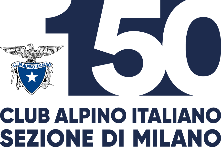 CLUB ALPINO ITALIANO - SEZIONE DI MILANOSCUOLA SCI FONDO ESCURSIONISMO“CAMILLO ZANCHI”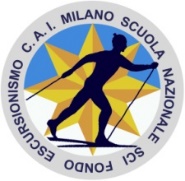 